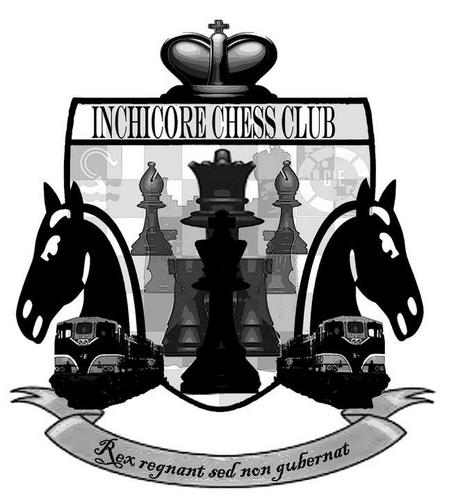 Inchicore Chess Club Championship 2019Open Swiss Tournament6 Rounds each Thursday night Inchicore Workman’s Club, 187 Emmet Road, Dublin 8Round 1 - Thursday 15th August 19:30; Round 2 – Thursday 22nd August 19:30Round 3 – Thursday 29th August 19:30; Round 4 – Thursday 12th Sept 19:30Round 5 – Thursday 19th Sept 19:30; Round 6 – Thursday 26th Sept 19:30Inchicore Chess Club is delighted to open our annual club championship to non-members.ICU Rated Tournament.Entry Fees: Inchicore 2018 Members €5.00, Non-Members €10.00Rate of Play: 90mins + 30sec increment (1hr 30mins  + 30s)Tie-Breaker: 1. Bucholz; 2. Sonneborn  BergerEntrants are based on first come first served. The draw for each round will take place on the weekend before the following  round. Due to the schedule there will be no rearrangements of games allowed, all Players are asked to contact Tournament Organisers if they are unavailable to play in a round.  Players will be allowed 1 travelling  BYE of half a point (.5) bar the final round where no BYEs are allowed. A Player left without an opponent may be repaired with another opponent.  If a Player has no opponent then a walkover will be declared.The highest placed Inchicore Club Member will be awarded the 2018 Inchicore Club Champion.There is no round on Thursday 05th Sept for the club’s AGMAccess: Intending entrants should be aware that the playing venue is at the top of a steep flight of stairs.Contact: Eamonn Connolly, Inchicore CC SecretaryEmail: eamonnconnolly31@hotmail.com Mobile: 087 211 5897Stephen Joyce, Tournament OfficerEmail: stephenjoyce76@gmail.com  Mobile: 087 7606299